Информация по организации отдыха, оздоровления и занятости детей и подростков Дальнереченского городского округа в 2022 годуВ целях обеспечения отдыха, оздоровления и занятости детей,  администрацией городского округа были приняты нормативные документы, регламентирующие организацию отдыха и оздоровления детей, проживающих на территории Дальнереченского  городского округа:1. Постановление администрации Дальнереченского городского округа от 04 февраля 2022 №92-па «О мерах по организации отдыха, оздоровления и занятости детей в 2022 году»;2. Постановление администрации Дальнереченского городского округа от 13 апреля 2022 №371-па «О создании комиссии по приемке лагерей с дневным пребыванием детей». Кроме этого,  МКУ «Управление  образования» проведена  работа  по составлению реестра  и  паспортизации лагерей  с дневным пребыванием детей Дальнереченского городского округа. Паспорта  лагерей с информацией о сроках проведения смен, количестве детей, контактными телефонами размещены на официальных сайтах учреждений.В  летний период на базах 6 общеобразовательных учреждений функционировали  лагеря с дневным пребыванием детей в три смены. В них отдохнули 769 детей (в 2021г -815 чел.): с 1.06-19.06.2022 – 304чел. (СОШ №3, СОШ №5, СОШ №6, ООШ №12), с 20.06-10.07.2022 – 225 чел. (СОШ №3, СОШ №5, СОШ №6, ООШ №12), с 4.07-24.07.2022-240 чел (МБОУ «Лицей», МБОУ «СОШ №2»).Отдых и оздоровление детей осуществлялись в рамках объема средств, предусмотренных из краевого бюджета. В 2022 году из краевого бюджета на организацию летнего отдыха детей выделено 1869,966 тыс. руб. (в 2021г -1952 677,50 рублей), финансирование направлено на организацию питания детей в лагерях с дневным пребыванием детей и на выплату компенсации родителям (законным представителям) части расходов на оплату стоимости путёвки. - объем средств, предусмотренный на компенсацию путевок – 240 000,00 руб.;- объем средств, предусмотренный на питание – 1 629 966.00руб.В подготовительный период на территории лагерей с дневным пребыванием проведена акарицидная обработка и дератизация. Своевременно получены положительные санитарно – эпидемиологические заключения Роспотребнадзора.Своевременно прошли мероприятия по проведению конкурсных торгов на оказание услуг по организации питания в лагерях дневным пребыванием детей. Заключены контракты на поставку продуктов, каждый лагерь имеет 10-дневное меню, согласованное с Роспотребнадзором.На основании постановления Правительства Приморского края от 22.12.2021 №836-пп «Об установлении стоимости набора продуктов питания в детских оздоровительных лагерях с дневным пребыванием детей, организованных на базе краевых государственных учреждений, муниципальных образовательных организаций, в 2022 году» стоимость набора продуктов питания на одного ребенка в день составляет: для детей от 6,5 до 10 лет – 148,54 рублей в день на одного ребенка; для детей старше 10 лет и до 15 лет (включительно) – 167,51 рублей в день на одного ребенка. На протяжении всех смен осуществлялся контроль за организацией питания и качеством приготовленных блюд. Плановые проверки организации питания в лагерях на предмет соответствия меню фактическому питанию регулярно  проводились бухгалтером-ревизором МКУ «Управление образования» на основании графика проведения внутренних проверок на 2022 год и приказа начальника МКУ «Управление образования».Нарушений в организации питания в лагерях с дневным пребыванием на базе общеобразовательных учреждений не было. Питание детей было рациональным, физиологические нормы питания соответствовали 2-х разовому питанию. Проводилась «С»-витаминизация 3-х блюд. В рацион питания включались продукты, предусмотренные обязательным перечнем (мясо, рыба, фрукты, соки, сыр, сливочное масло и т.д.).В каждом учреждении оформлены информационные стенды, в которых отражены режим дня, общелагерный план, план воспитательных мероприятий. В рамках реализации образовательной программы проводится много интересных, разнообразных по форме и содержанию мероприятий различной направленности: спортивно-оздоровительной, экологической, нравственно- патриотической, туристко-краеведческой, интеллектуально-познавательной.Все направления способствовали обеспечению развития мотивации детей к творчеству, пропаганде здорового образа жизни, созданию условий для межличностного общения детей.В целях воспитания в детях любви к своей малой родине, привитие интереса к истории, культуре, традициям и обычаям родного края, чувства гордости за свою малую Родину в пришкольных лагерях для учащихся в возрасте от 10-14 лет  реализуется профильная краеведческая программа «Моя малая Родина».В ходе смены ребята путешествуют тропами: «Мой дом родной», «Мои земляки», «Мы будущее нашей Малой родины».Финальным мероприятием смены  стала демонстрация презентации по собранному материалу.В рамках регионального проекта «Успех каждого ребенка» национального проекта «Образование» 22 и 23 июня в Дальнереченск прибыл детский мобильный технопарк «Кванториум» регионального модельного центра Приморского края для работы с детьми, посещающих летние оздоровительные лагеря с дневным пребыванием детей при МБОУ «СОШ №6», МБОУ «СОШ №3» с программой «Инженерные каникулы».На мастер-классе ребята узнали чем отличается виртуальная реальность от дополненной, посетили различные интересные места при помощи шлемов виртуальной реальности.Во всех лагерях проводились мероприятия по профилактике правонарушений, детского травматизма, здорового образа жизни, наркомании, табакокурения и алкоголизма.С целью пропаганды здорового образа жизни, формирования правовых знаний, профилактике правонарушений, по предупреждению детского дорожно-транспортного травматизма воспитателями лагеря совместно с (ПДН) ОУУП и ПДН МО МВД «России «Дальнереченский», ГИБДД МО МВД РФ «Дальнереченский» было проведено 212 профилактических мероприятия. Охват учащихся составил 769 человек.В период летних каникул 2022 года совместно с ГУ «Центр занятости населения г.Дальнереченска» в летний период было трудоустроено 118 подростка в возрасте от 14 до 18 лет (июнь-42 чел, июль- 76 чел.).	На эти цели из местного бюджета выделено 979 тысяч 728рублей (июнь-320.00, июль-659.728).Ребята работали в ремонтных бригадах по благоустройству школьной территории, чинили книги.	На основании Трудового кодекса РФ все несовершеннолетние общеобразовательных учреждениях Дальнереченского городского округа были приняты на неполный рабочий день. Режим работы с 9-00 до 11-00 часов. Начальник МКУ «Управление образования»				Н.Н.ШитькоСамойленко Оксана Владимировна25012МУНИЦИПАЛЬНОЕ КАЗЕННОЕ УЧРЕЖДЕНИЕ«УПРАВЛЕНИЕ ОБРАЗОВАНИЯ»ДАЛЬНЕРЕЧЕНСКОГОГОРОДСКОГО ОКРУГАул. Победы, . Дальнереченск, Приморский край,  692135Телефон/факс:  25-9-55E-mail: uodgo@mail.ruОКПО 65448711  ОГРН 1102506000123ИНН\КПП 2506011650/250601001_________№ ___________на  № ________ от _________Ответственному секретарю комиссии по делам несовершеннолетних и защите их правМ.Г.Максименкомероприятияколичество мероприятий/ количество приявших в них участияСпортивная направленность39 /769Экологическая направленность7/304Патриотическая направленность180/769Краеведческая направленность25/529Общеобразовательные учрежденияКол-во несовершеннолетнихКол-во несовершеннолетнихОбщеобразовательные учрежденияИюньиюльМБОУ «Лицей»918МБОУ «СОШ № 2»918МБОУ «СОШ № 3»915МБОУ «СОШ № 5»710МБОУ «СОШ № 6»815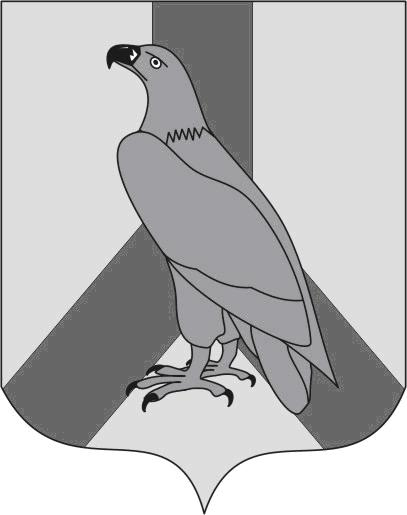 